Home Learning – Year 4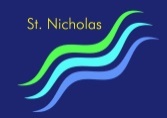 Science - ElectricityIn Science this term we have been learning about electricity and its uses. Below are some activities to get you thinking about the subjectWeek 1 – Uses of electricityCan you identify and record in your book all the devices or appliances in your house that use electricity? Sort them into two groups: battery powered and mains powered. Challenge 1: Can you identify what the device or appliance converts electricity into? E.g. Light, Sound, Movement, HeatChallenge 2: Design you own electrical device which would make life at home easier. E.g. a machine that wakes you up and makes your breakfast!https://www.bbc.co.uk/bitesize/topics/z2882hv/articles/zcwnv9qWeek 2 – Conductors and InsulatorsRead this web page and try the activitieshttps://www.bbc.co.uk/bitesize/topics/z2882hv/articles/zxv482pCan you design a safety poster that shows why you should never take the cover off an electrical item? What does the cover do? What might happen if the cover wasn’t there?Week 3 -  Circuit DiagramsRead these web pages and try the activitieshttps://www.bbc.co.uk/bitesize/topics/zq99q6f/articles/zt8vg82https://www.bbc.co.uk/bitesize/topics/zq99q6f/articles/zs7g4j6Now have a go at drawing your own circuit diagrams. Can you include any or all of the following: a bulb, battery, buzzer, switch (open), switch (closed), motor.For an easy way to find the above web pages, type “bbc bitesize electricity ks2” into Google and follow the links.Home Learning – Year 4Topic – RomansIn Topic this term we have been learning about the Romans. Below are some activities for you to do to help you continue your learning.Week 1 - Compare old and newWrite a report comparing how life was different in the Roman Empire compared to today. Use the following headings:Home, Food, Sport, Entertainment, ReligionChallenge: What was the Colosseum? Did they build anything like this in Great Britain? https://www.bbc.co.uk/bitesize/topics/zwmpfg8/articles/z2sm6sgWeek 2 – What did the Romans do for us?There are many things which the Romans introduced to Britain. Create a fact sheet or poster to show all of these things. Use lots of drawings.https://www.bbc.co.uk/bitesize/clips/zwjhfrdWeek 3 – Roman LegacyYou’ve already visited one of the most famous Roman sites in Britain. Can you identify 10 other famous Roman locations or landmarks in the UK?Challenge 1: Write a few sentences for each location to say what they are famous for. What remains there now?Challenge 2: Can you create a map with the locations on?https://www.historic-uk.com/HistoryMagazine/DestinationsUK/RomanSites/Other Useful Websiteshttps://www.dkfindout.com/us/history/ancient-rome/https://www.italyguides.it/en/lazio/rome/ancient-rome/colosseumhttps://rome.mrdonn.org/http://www.primaryhomeworkhelp.co.uk/Romans.html